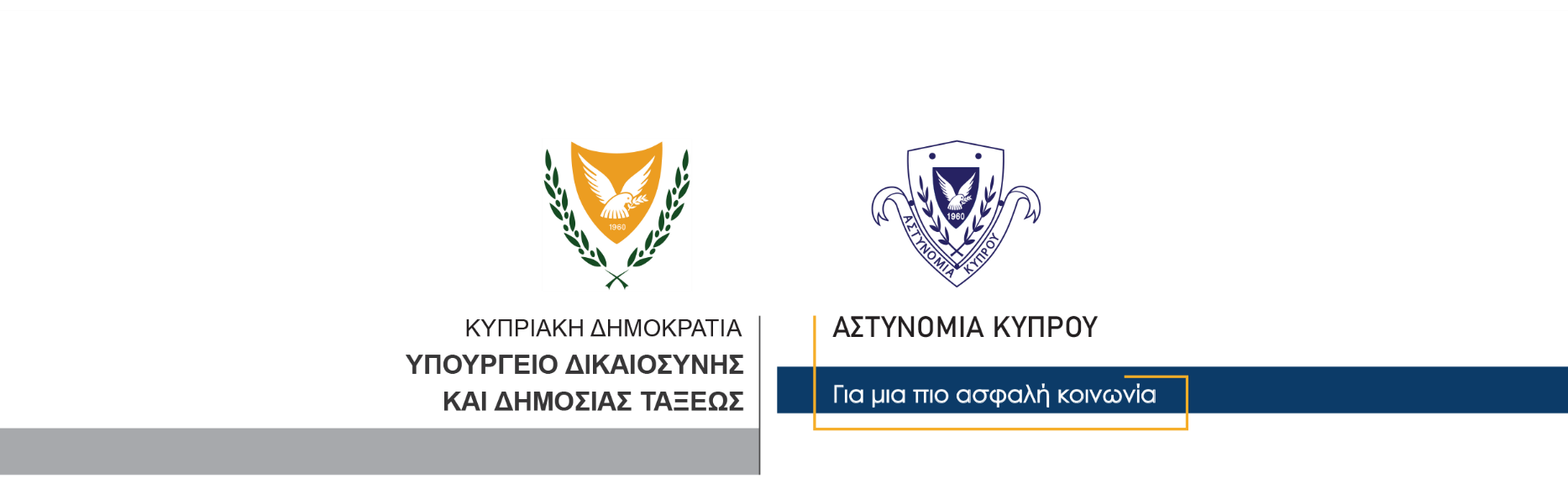 23 Φεβρουαρίου, 2023Δελτίο Τύπου 3Ποινές φυλάκισης σε δύο πρόσωπα για υποθέσεις υποβοήθησης της εισόδου στο έδαφος της ΔημοκρατίαςΠοινές φυλάκισης σε δύο άντρες ηλικίας 31 και 47 ετών, επέβαλε σήμερα το Μόνιμο Κακουργιοδικείο Λάρνακας - Αμμοχώστου, μετά από εκδίκαση δύο ξεχωριστών υποθέσεων υποβοήθησης της εισόδου υπηκόων τρίτης χώρας στο έδαφος της Δημοκρατίας και άλλων αδικημάτων.Η πρώτη υπόθεση αφορούσε στη μεταφορά με θαλάσσιο σκάφος, 13 άλλων προσώπων, υπηκόων τρίτης χώρας, στη θαλάσσια περιοχή της ελεύθερης Αμμοχώστου, στις 30 Σεπτεμβρίου, 2022, (Αστυνομικό Δελτίο Αρ. 3, ημερομηνίας 01/10/2022, σχετικό). Για την υπόθεση συνελήφθη την ίδια μέρα άντρας ηλικίας 19 ετών, ενώ ο 31χρονος συνελήφθη στις 03 Οκτωβρίου, μετά από στοιχεία που προέκυψαν εναντίον του, κατά τη διερεύνηση της υπόθεσης.Στον 31χρονο επιβλήθηκε σήμερα, ποινή φυλάκισης διάρκειας ενάμιση χρόνου.Σε φυλάκιση διάρκειας ενάμιση χρόνου καταδικάστηκε σήμερα και ο 47χρονος, μετά από εκδίκαση παρόμοιας φύσης υπόθεσης.Η υπόθεση συγκεκριμένα αφορούσε στη μεταφορά με θαλάσσιο σκάφος 17 άλλων προσώπων, υπηκόων τρίτης χώρας, στη θαλάσσια περιοχή της ελεύθερης Αμμοχώστου, στις 17 Δεκεμβρίου, 2022. Ο 47χρονος συνελήφθη την ίδια μέρα, μετά από στοιχεία που προέκυψαν κατά τη διάρκεια των αστυνομικών εξετάσεων, (Αστυνομικό Δελτίο Αρ. 1, ημερομηνίας 18/12/2022, σχετικό).Τις δύο υποθέσεις είχε διερευνήσει το ΤΑΕ Αμμοχώστου.			 						       Κλάδος ΕπικοινωνίαςΥποδιεύθυνση Επικοινωνίας Δημοσίων Σχέσεων & Κοινωνικής Ευθύνης